         14.11.2019                                        г. Елабуга                               № 259О внесении изменений в решение Елабужского городского Совета от 27 июня 2011 года № 53 «Об утверждении Положения о порядке реализации правотворческой инициативы граждан в муниципальном образовании город Елабуга Елабужского муниципального района» В целях обеспечения прав жителей, проживающих на территории муниципального образования город Елабуга Елабужского муниципального района, на участие в осуществлении местного самоуправления в форме правотворческой инициативы, в соответствии со статьей 26 Федерального закона от 6 октября 2003 года №131-ФЗ «Об общих принципах организации местного самоуправления в Российской Федерации», Уставом муниципального образования город Елабуга Елабужского муниципального района Елабужский городской Совет Республики Татарстан                                                    РЕШИЛ:1. Внести в решение Елабужского городского Совета от 27 июня 2011 года № 53 «Об утверждении Положения о порядке реализации правотворческой инициативы граждан в муниципальном образовании город Елабуга Елабужского муниципального района» следующие изменения:1.1. Пункт 4.2 Положения изложить в следующей редакции:«4.2. Избирательная комиссия отказывает в регистрации инициативной группы в случае нарушения порядка ее создания, а также в случае несоответствия представленных документов требованиям пунктов 3.3, 4.1 настоящего Положения. Отказ в регистрации оформляется в письменной форме».1.2. пункт 8.6. Положения изложить в следующей редакции:«8.6. По результатам рассмотрения проекта муниципального правового акта, внесенного в порядке реализации правотворческой инициативы, органом (должностным лицом) местного самоуправления принимается одно из следующих решений:1)принять проект в целом;2) отклонить проект, аргументировано, обосновав причины;3) направить проект на дополнительную независимую экспертизу» 2. Настоящее решение вступает в силу с момента официального опубликования.3. Контроль над исполнением настоящего решения возложить на постоянную депутатскую комиссию по вопросам муниципального устройства, правопорядка и законности, градостроительства, инфраструктурного развития и реформирования ЖКХ.  Заместитель Председателя 						       О.В. МихайловаЕЛАБУЖСКИЙГОРОДСКОЙСОВЕТРЕСПУБЛИКА ТАТАРСТАН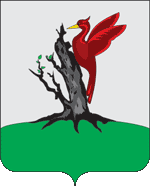 ТАТАРСТАН РЕСПУБЛИКАСЫАЛАБУГАШӘҺӘРСОВЕТЫ            РЕШЕНИЕ                              КАРАР